Our eBook library is here!!The Office of Utilities Regulation’s (OUR) digital library was launched to staff and Executives at the OUR on 2023 March 23 and 30 respectively.The journey began in mid-2018 when the OUR Information Centre, OURIC, conducted SWOT Analyses to understand the environment in which itoperates and to gauge the unique needs of staff and external customers. The major goal was to ensure continued relevance and to respond effectively to changing user needs. 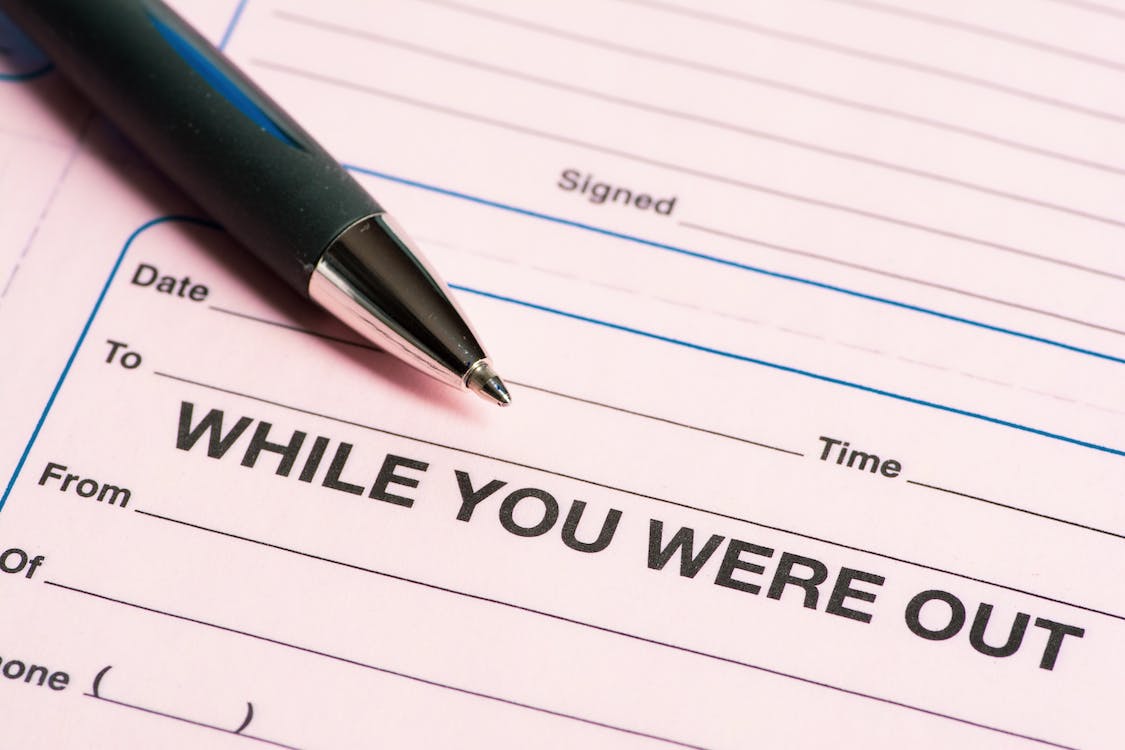 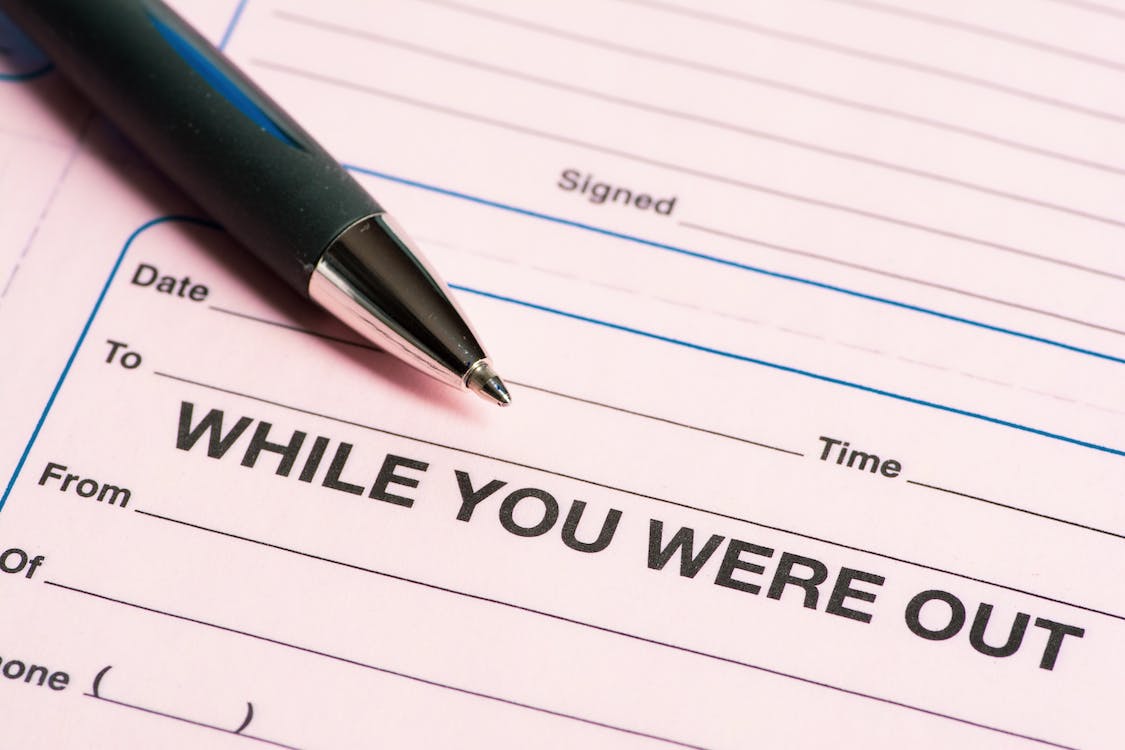 Respondents to the surveys identified the need for cutting edge technology that would facilitate remote access to OURIC’s digital resources and promote hassle-free connectivity with important research materials. Fast-forward to 2023, OURIC has implemented a digital library that is choc-full of thousands and thousands of full-text e-resources in all formats: books, magazines, audiovisuals and more. 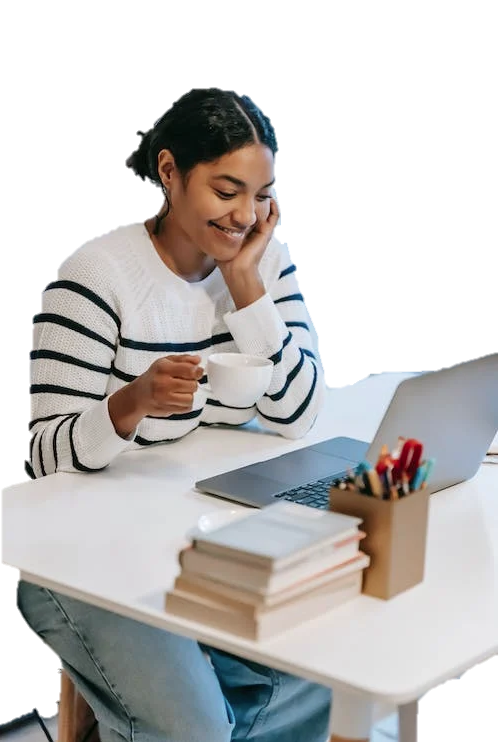 OURIC continues to update the platform with OUR-related materials and curate its contents in subject categories for ease of reference, to include energy, telecoms, electric power, solar power, electric vehicles (EVs) and more, and in other categories including gazettes, annual reports, magazines and more.  Access to the digital library is simple for OUR staff members through a single sign on or SSO system using staff members’ account credentials, however elements of the library will also be made available to the public.Loan periods will be set by OURIC, and materials may be downloaded or simply read conveniently in-platform both online and offline. The platform is highly interactive. Content can be shared, highlighted, bookmarked, printed and more.Happy browsing from OURIC!ANNOUNCING: Digital Library Launched!Try it: Hit this link and get reading! Time saver tips for you. Hit this link for your digital library.  Contact OURIC Coordinator or use “How do I” Guides on SharePoint (Scroll to end) and on OURIC’s webpage for assistance. 